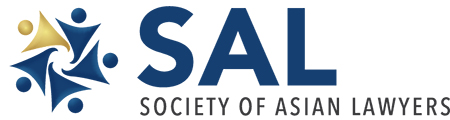 Annual Awards & Ball 2018Saturday 27th October 2018The Royal Lancaster Hotel, Lancaster Terrace, London W2 2TYNOMINATION FORM (The deadline for submitting this form is: 11.59pm on 30th September 2018.Once completed, the form should be e-mailed to salball@societyofasianlawyers.co.uk)Select Category: ₹ Lifetime Achievement Award 2018₹ Criminal Lawyer 2018₹ Commercial/Civil Lawyer 2018₹ Rising Star 2018Nominator’s details: Name: Email address: Contact Telephone number: ₹ By ticking this box, you confirm that you are a member of the Society of Asian Lawyers. Nominee Details: (The Nominee is the person you are nominating) Full name of Nominee: ………………………………………………………………………………………………………….Gender of Nominee₹Male ₹Female Email address of Nominee: ………………………………………………………………………………………………………….Contact number of Nominee [Please enter a contact number without spaces]: …………………………………………………………………………………………………………. Current firm / chambers / organisation of Nominee: ………………………………………………………………………………………………………….Current job title of Nominee: ………………………………………………………………………………………………………….LinkedIn profile of Nominee (if known): ………………………………………………………………………………………………………….Please detail below reasons why you believe your nominee deserves the award in his or her category. You may refer to their achievements in that field, recognition by relevant bodies, publications, awards etc. (max 500 words). (Please ensure that you read the Nomination Process and Criteria document before completing this form).………………………………………………………………………………………………………….………………………………………………………………………………………………………….………………………………………………………………………………………………………….………………………………………………………………………………………………………….………………………………………………………………………………………………………….…………………………………………………………………………………………………………. ………………………………………………………………………………………………………….………………………………………………………………………………………………………….………………………………………………………………………………………………………….………………………………………………………………………………………………………….………………………………………………………………………………………………………….………………………………………………………………………………………………………….………………………………………………………………………………………………………….………………………………………………………………………………………………………….………………………………………………………………………………………………………….………………………………………………………………………………………………………….………………………………………………………………………………………………………….………………………………………………………………………………………………………….………………………………………………………………………………………………………….………………………………………………………………………………………………………….………………………………………………………………………………………………………….………………………………………………………………………………………………………….………………………………………………………………………………………………………….………………………………………………………………………………………………………….………………………………………………………………………………………………………….………………………………………………………………………………………………………….………………………………………………………………………………………………………….………………………………………………………………………………………………………….………………………………………………………………………………………………………….………………………………………………………………………………………………………….………………………………………………………………………………………………………….………………………………………………………………………………………………………….………………………………………………………………………………………………………….………………………………………………………………………………………………………….………………………………………………………………………………………………………….………………………………………………………………………………………………………….………………………………………………………………………………………………………….………………………………………………………………………………………………………….………………………………………………………………………………………………………….………………………………………………………………………………………………………….…………………………………………………………………………………………………………. ………………………………………………………………………………………………………….………………………………………………………………………………………………………….………………………………………………………………………………………………………….………………………………………………………………………………………………………….………………………………………………………………………………………………………….………………………………………………………………………………………………………….………………………………………………………………………………………………………….………………………………………………………………………………………………………….………………………………………………………………………………………………………….………………………………………………………………………………………………………….………………………………………………………………………………………………………….………………………………………………………………………………………………………….………………………………………………………………………………………………………….………………………………………………………………………………………………………….………………………………………………………………………………………………………….………………………………………………………………………………………………………….………………………………………………………………………………………………………….………………………………………………………………………………………………………….………………………………………………………………………………………………………….………………………………………………………………………………………………………….I confirm that I have read and agree to abide by the terms and conditions and make this application knowing the contents to be true to the best of knowledge and belief. 